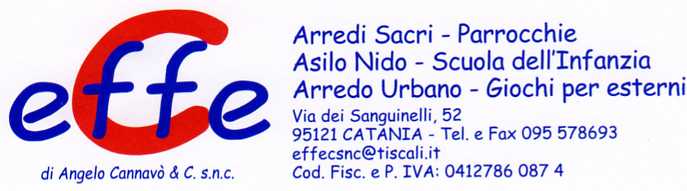 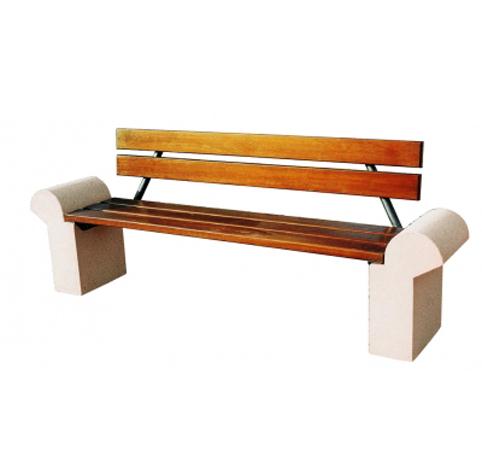 Descrizione:Panchina con schienale realizzata in conglomeratocementizio armato per migliorare l'aderenza efibrorinforzato ad alta resistenza meccanica, trattatoper resistere ad inquinamento urbano.Lo schienale e la seduta sono composti da doghe inlegno Iroko a sezione rettangolare con bordi raggiati,fissati alla struttura con staffe.Il trattamento delle panche in legno viene eseguitocon impregnanti ecologici all’acqua.Dimensioni disponibili:235(l) X 43(p) X 80(h) cm215(l) X 43(p) X 80(h) cmFiniture disponibili:Grigio sabbiatoRosa antico sabbiato
Categoria : PancheCodice: EP11021